.TOE, TOUCH. STEP, COASTER, TOE TOUCH, STEP, COASTERHEEL PIVOT, STEP, COASTERSTEP HIP, HIP, HIP, TO THE RIGHT 2X(ALTERNATE STEPS FOR 13-16)STEP SLIDE, STEP, HEEL, SLIDE, STEP, HEEL SLIDE, STEP, HEEL, TOUCHTOUCH, LIFT, TOUCH, PIVOT, STEP, TOUCH, EXTEND, TOUCHREPEATBlue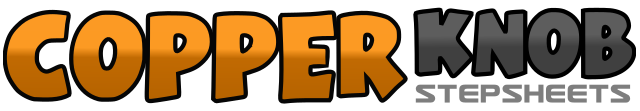 .......Count:32Wall:4Level:.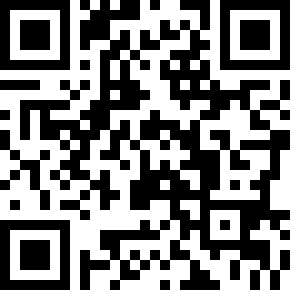 Choreographer:Deborah O'Hara (CAN)Deborah O'Hara (CAN)Deborah O'Hara (CAN)Deborah O'Hara (CAN)Deborah O'Hara (CAN).Music:Blue - LeAnn RimesBlue - LeAnn RimesBlue - LeAnn RimesBlue - LeAnn RimesBlue - LeAnn Rimes........1-2Touch right toe in front of left, step back on right foot3Drag left foot back&4Step back on right foot, step forward on left foot5-6Touch right toe in front of left, step back on right foot7Drag left foot back&8Step back on right foot, step forward on left foot9-10Extend right heel forward, pivot ½ turn left stepping on left foot11&12Step back on right foot, step left foot to right foot, step forward on right foot13-14Step forward on your left foot and rotate hip clockwise15&16Rotate clockwise 2X13Step forward on your left foot and extend left hip14Push right hip back15&16Rotate hips clockwise 1X17-18Step forward on left foot, slide right foot to left&19-20Step back on left foot, extend right heel, slide left foot to right foot&21-22Step back on right foot, extend left heel, slide right foot to left foot&23-24Step back on left foot, extend right heel, slide left foot to right and touch to right instep25-28Touch left toe to side, lift knee across right shin, touch left to side, pivot ¼ turn left29-30Step down on left foot, touch right toe to left instep&31Step back on right foot, extend left heel forward&32Step home with left foot, touch right to the left instep